指導医指導者試験前研修会補講の開催のお知らせ日時：令和２年２月１６日（日）１０時００分頃～１５時００分頃まで、場所：久米田外科整形外科病院　大阪府岸和田市小松里町９２８－１ 受講資格今年度３月に指導医、指導者、専門医試験を受けられる方参加希望者が多数の場合、今年度の試験前研修会に出席された方を優先します。受講料：２００００円　（昼食のお弁当代を含む）研修会スケジュール（準備、人数が集まり次第早く始めます）９時３０分　受付開始（準備出来次第始めます）１０時００分　案内、挨拶等１０時０５分　実技指導１２時００分　お昼休み１３時００分　実技指導１４時３０分　質問１５時００分　終了＊補講ですので実技内容は個々の受験者の希望するところとしてますが、初めての試みですので詳細は当日変更することがあります。申し込み方法件名に試験前補講参加申し込みとお書きの上、①所属、②資格（医師、PT,OT）③連絡先住所、連絡先電話番号、④氏名、⑥受験する試験（指導医試験、専門医試験、指導者試験のいずれか）をお書き頂き、下記のアドレスにメールをお送りください。折り返し振り込み先等を書いた添付文書を返信します。振込をもって参加決定です。ｊｆ３ｍｔｍ＠gmail.com (申し込み専用ですので、問い合わせはこのアドレスにしないでください,,半角に直してください)お問い合わせはこちらでお願いします　 jf3mtmosakajapan@ezweb.ne.jp＊一週間以上経っても返信メールが届かない場合は、こちらに届いていないかもしれませんのでお問い合わせください。申し込み受け付けは令和元年1２月１６日からです。締め切りは令和２年１月３１日です。注意事項＊撮影は自由ですが、デモのベットから２メートル以内へは入らないでください。幹事は研修会記録用に撮影しますので、前に立ったり横切ったりすると思いますがご協力お願いします。＊準備の都合で開始、終了時刻は遅れることがあります。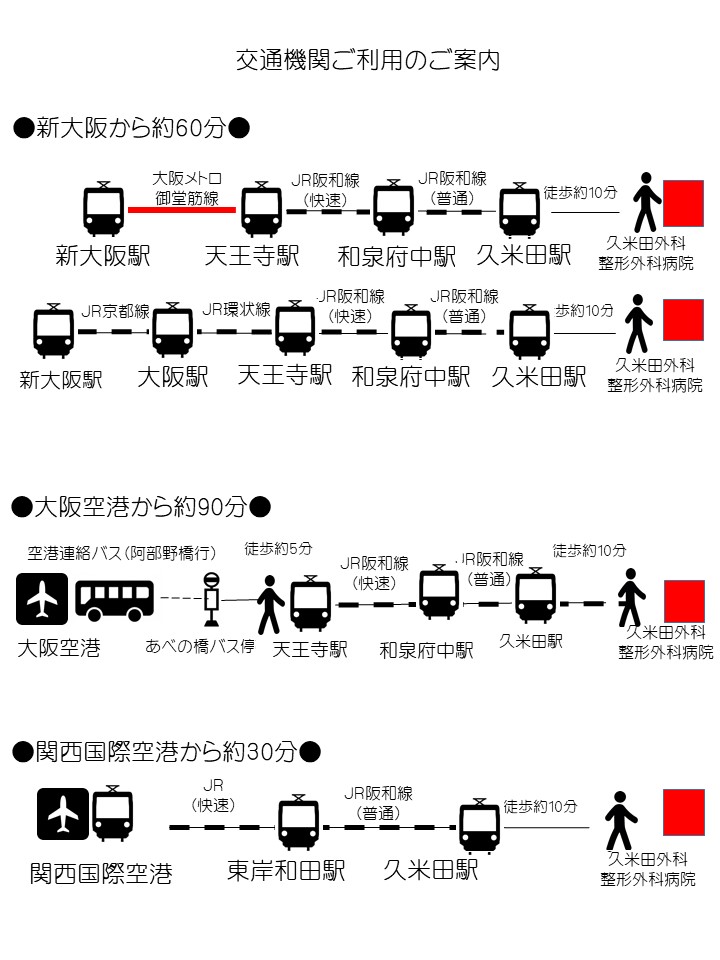 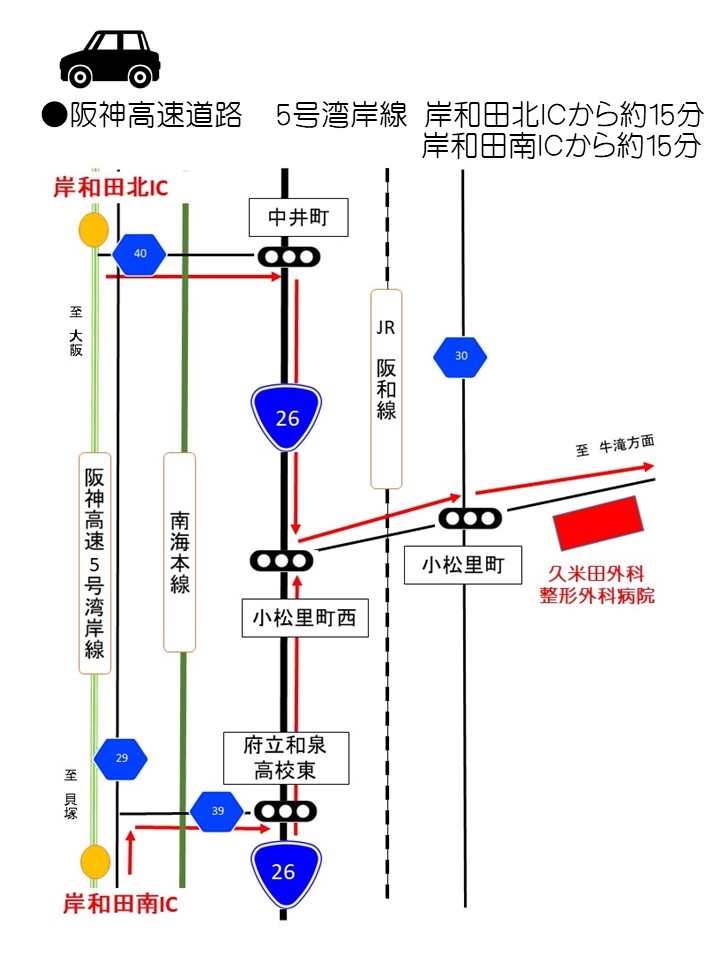 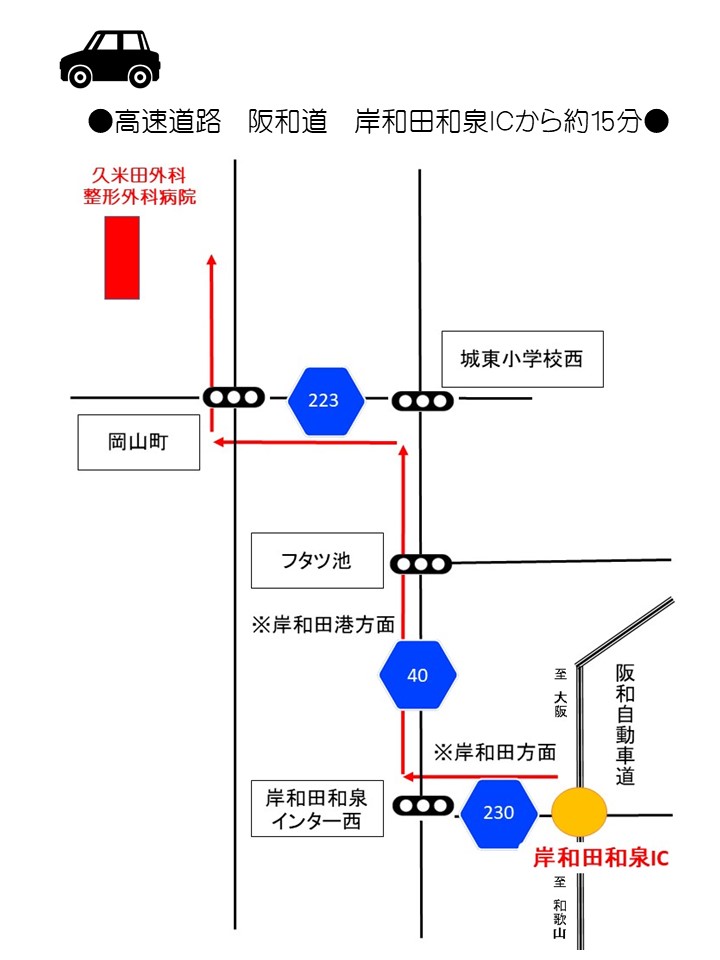 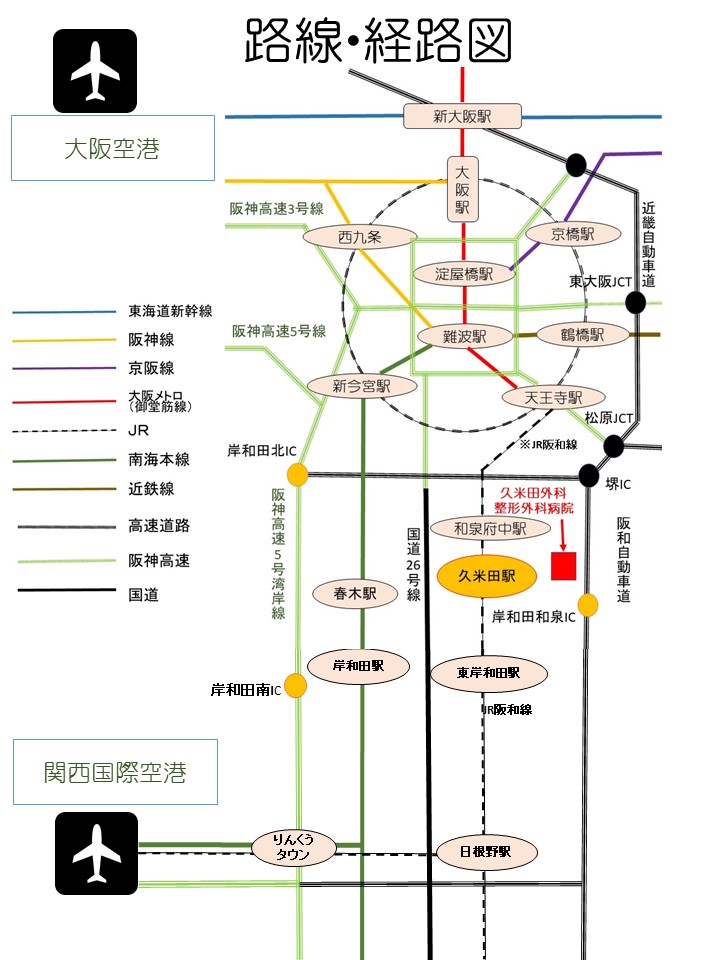 